ขั้นตอนการเปลี่ยนแปลงการย้ายคณะหรือสาขา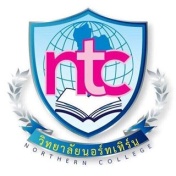 ขั้นตอนการเปลี่ยนแปลงสาขา ย้ายคณะเอกสารที่ใช้ในการย้ายคณะหรือสาขา1. แบบฟอร์มคำร้องขอย้ายคณะหรือสาขา  จากห้องทะเบียน2. ใบรายงานผลการศึกษาขั้นตอนการย้ายคณะหรือสาขา1. กรอบแบบฟอร์มคำร้องย้ายคณะหรือสาขาให้ถูกต้องครบถ้วน2. นำแบบใบคำร้องพร้อมใบรายงานผลการศึกษา พบอาจารย์ที่ปรึกษา หัวหน้าสาขา(คณะเดิม)   เพื่อเซ็นอนุมัติ3. เสนอผ่านรองอธิการฝ่ายวิชาการเพื่ออนุมัติการย้ายคณะหรือสาขา4. ยื่นแบบใบคำร้องพร้อมใบรายงานผลการศึกษา ที่คณะเดิมเซ็นอนุมัติแล้วเสนอต่อหัวหน้าสาขา  คณบดี  คณะหรือสาขาใหม่ ที่ขอย้ายเข้าศึกษา5. ส่งแบบใบคำร้องพร้อมใบรายงานผลการศึกษา ต่อคณะกรรมการพิจารณาการเทียบโอนประจำคณะที่ย้ายเข้าศึกษา6. ติดต่อชำระเงินค่าธรรมเนียมการย้ายคณะหรือสาขา 500 บาท ที่ฝ่ายการเงินเกณฑ์การขอย้ายคณะหรือสาขาต้องได้รับความเห็นชอบจากอาจารย์ที่ปรึกษา และได้รับอนุมัติจากคณะกรรมการประจำคณะที่เกี่ยวข้องโดยนักศึกษาที่ขอย้ายคณะหรือสาขาวิชาต้องได้ศึกษาอยู่ในคณะหรือในหลักสูตรวิชาเดิมไม่น้อยกว่า 2 ภาคการศึกษาทั้งนี้ไม่นับภาคการศึกษาที่ลาพักหรือถูกให้พัก